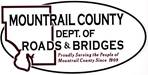 November 21, 2023Wm. D. Scepaniak, IncNDDOTCounty Maintenance Certification for county federal aid projectsConstruction Engineering Agreement (Sauber Engineering)Request to increase the NTE – CR12Request to increase the NTE – Bridge 31-106.25.0Ongoing business:Salt & Sand Storage Area